WHAT IS THE CSA?The Children’s Services Act (CSA) is a state law enacted in 1993, which established a coordinated state and local system of care for children and families.  The system is managed by local interagency teams who plan and oversee services to youth and families throughout the Commonwealth.ABOUT THE CONFERENCEThe Office of Children’s Services is seeking proposals to provide training sessions at the 13th Annual Commonwealth of Virginia CSA Conference.  The audience will be child-serving professionals from public sector agencies (e.g., child welfare, behavioral health, juvenile justice, and education), private service providers, as well as family advocates and representatives.  Topical areas of interest are listed below, but presentations need not be limited to those areas.Sessions will be conducted in-person and should be 90 minutes in duration (with the possibility of a livestream).  However, there may be opportunities for presentations that would take place over two sessions (180 minutes in total).  Please be sure to indicate on the application if you are proposing a two-session presentation.  Please use this form to submit your proposal.  All proposals are due by July 12, 2024.  Selected speakers will be notified by August 1, 2024.AREAS OF INTEREST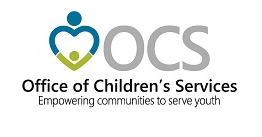 Please provide all information requested.Incomplete documentation will result in a delay in processing.NOTE:  If selected as a conference presenter or co-presenter for the scheduled breakout sessions, please be advised that lodging, travel, registration, sponsorship, and/or other expenses relating to your participation in the breakout session and conference attendance is your responsibility.  These expenses are not covered by the Office of Children’s Services, the conference facility, or its conference partners.  The conference registration fee for breakout session presenters and co-presenters may be discounted at the discretion of the conference team, and you will be notified if a discount is available.If you are only attending the conference at the scheduled time of your breakout session, you will not be required to pay the registration fee.  If you intend to participate in the conference beyond your breakout session (including attending other breakout sessions, visiting service providers/vendors, attending keynote session, attending receptions, partake in scheduled meals and snacks, etc.), you are required to pay the registration fee.Evidence-Based PracticesLocal CSA Program SpotlightService Innovations/Evidence-Based ProgramsSelf-CareFamily-driven PracticesLeadership SkillsPresenter InformationPresenter InformationPresenter InformationCoordinating Presenter:	 Coordinating Presenter:	 Coordinating Presenter:	 Credentials: Credentials: Credentials: Position Title: Position Title: Position Title: Institution/Organization: Institution/Organization: Institution/Organization: Physical Address: Physical Address: Physical Address: City: State: Zip: Mailing Address:		Mailing Address:		Mailing Address:		City:State:Zip:Phone: Email: Email: Additional Presenter: full name, including credentialsAdditional Presenter: full name, including credentialsAdditional Presenter: full name, including credentialsTitle: title to be listed in programTitle: title to be listed in programTitle: title to be listed in programInstitution/Organization: full agency nameInstitution/Organization: full agency nameInstitution/Organization: full agency nameEmail:Email:Email:Additional Presenter: full name, including credentialsAdditional Presenter: full name, including credentialsAdditional Presenter: full name, including credentialsTitle: title to be listed in programTitle: title to be listed in programTitle: title to be listed in programInstitution/Organization: full agency nameInstitution/Organization: full agency nameInstitution/Organization: full agency nameEmail:Email:Email:Additional Presenter: full name, including credentialsAdditional Presenter: full name, including credentialsAdditional Presenter: full name, including credentialsTitle: title to be listed in programTitle: title to be listed in programTitle: title to be listed in programInstitution/Organization: full agency nameInstitution/Organization: full agency nameInstitution/Organization: full agency nameEmail:Email:Email:Additional Presenter: full name, including credentialsAdditional Presenter: full name, including credentialsAdditional Presenter: full name, including credentialsTitle: title to be listed in programTitle: title to be listed in programTitle: title to be listed in programInstitution/Organization: full agency nameInstitution/Organization: full agency nameInstitution/Organization: full agency nameEmail:Email:Email:Additional Presenter: full name, including credentialsAdditional Presenter: full name, including credentialsAdditional Presenter: full name, including credentialsTitle: title to be listed in programTitle: title to be listed in programTitle: title to be listed in programInstitution/Organization: full agency nameInstitution/Organization: full agency nameInstitution/Organization: full agency nameEmail:Email:Email:Presentation InformationPresentation Title: Intended Audience: Area of Interest:Session Length:	 One Session (90 minutes)      Two Sessions (180 minutes)Are you willing to allow your session to be livestreamed?    Yes	 NoPresentation Description to be used in the Conference Program (no more than 150 words):Required Materials (screen sharing, internet access, video sharing/accessibility, etc.): Technical Assistance: Laptop Projector Screen Remote presentation advancer Microphone Audio accessibility Video-sharing/accessibility Screen-sharing Internet access Easel Post-It pads Markers Other:  Seating Options: Theater Table rounds with chairs Panel Other:  Any Other Relevant Information: Do you give permission for your PowerPoint presentation (in pdf format) to be shared with participants via the Guidebook app during the conference?   Yes      NoDo you give permission for your PowerPoint presentation (in pdf format) to be uploaded and shared on the CSA website at the conclusion of the conference?   Yes     NoFor OCS Staff OnlyProposal Selected:   Yes	 No Date:  October 16, 2024 Date:  October 17, 2024